В России отменен роумингСогласно внесенным 27.12.2018 года в Федеральный закон «О связи» изменениям, услуги телефонной связи должны оказываться каждому абоненту на одинаковых условиях независимо от того, в каком субъекте РФ он находится – комментирует ситуацию Нефтегорский межрайонный прокурор Алексей Журавлев.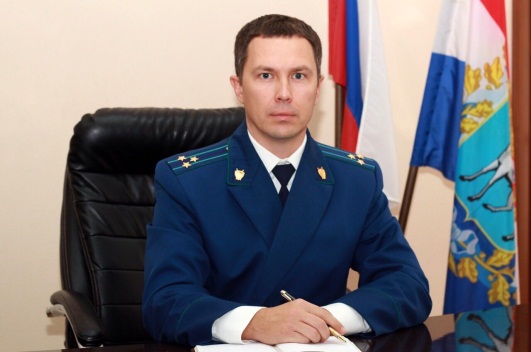 Также операторы связи не смогут устанавливать плату за входящий звонок из другого российского региона. Изменения вступят в силу с июня 2019 года.14.03.2019